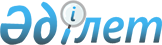 "Об областном бюджете на 2022-2024 годы"Решение маслихата области Абай от 6 сентября 2022 года № 6/33-VII. Зарегистрировано в Министерстве юстиции Республики Казахстан 7 сентября 2022 года № 29454
      В соответствии с Бюджетным кодексом Республики Казахстан, подпунктом 1) пункта 1 статьи 6 Закона Республики Казахстан "О местном государственном управлении и самоуправлении в Республике Казахстан", Указом Президента Республики Казахстан от 3 мая 2022 года № 887 "О некоторых вопросах административно-территориального устройства Республики Казахстан", маслихат области Абай РЕШИЛ:
      1. Утвердить областной бюджет на 2022-2024 годы согласно приложениям 1, 2, 3 соответственно, в том числе на 2022 год в следующих объемах: 
      1) доходы – 193 620 870,2 тысяч тенге:
      налоговые поступления – 4 527 288,0 тысяч тенге;
      неналоговые поступления – 2 471 049,8 тысяч тенге;
      поступления от продажи основного капитала – 0,0 тысяч тенге;
      поступления трансфертов – 186 622 532,4 тысяч тенге;
      2) затраты – 193 537 469,2 тысяч тенге;
      3) чистое бюджетное кредитование – 3 871 216,0 тысяч тенге:
      бюджетные кредиты – 10 638 276,0 тысяч тенге;
      погашение бюджетных кредитов – 6 767 060,0 тысяч тенге;
      4) сальдо по операциям с финансовыми активами – 0,0 тысяч тенге:
      приобретение финансовых активов – 0,0 тысяч тенге;
      поступления от продажи финансовых активов государства – 0,0 тысяч тенге;
      5) дефицит (профицит) бюджета – -3 787 815,0 тысяч тенге;
      6) финансирование дефицита (использование профицита) бюджета – 3 787 815,0 тысяч тенге:
      поступление займов – 10 548 276,0 тысяч тенге;
      погашение займов – 6 760 461,0 тысяч тенге;
      используемые остатки бюджетных средств – 0,0 тысяч тенге.
      Сноска. Пункт 1 в редакции решения маслихата области Абай от 14.12.2022 № 11/65-VII (вводится в действие с 01.01.2022).


      2. Установить на 2022 год:
      нормативы распределения доходов в бюджеты районов (городов областного значения) по социальному налогу, индивидуальному подоходному налогу с доходов, облагаемых у источника выплаты, индивидуальному подоходному налогу с доходов, не облагаемых у источника выплаты, индивидуальному подоходному налогу с доходов иностранных граждан, не облагаемых у источника выплаты, корпоративному подоходному налогу с юридических лиц, за исключением поступлений от субъектов крупного предпринимательства и организаций нефтяного сектора в размере 100 процентов.
      3. Утвердить резерв местного исполнительного органа области на 2022 год в сумме 0,0 тысяч тенге.
      4. Утвердить перечень областных бюджетных программ, не подлежащих секвестру в процессе исполнения областного бюджета на 2022 год, согласно приложению 4 к настоящему решению.
      5. Установить, что в процессе исполнения местных бюджетов на 2022 год не подлежат секвестру местные бюджетные программы согласно приложению 5 к настоящему решению.
      6. Предусмотреть в областном бюджете на 2022 год объемы субвенций, передаваемых из областного бюджета в бюджеты районов (городов областного значения), в сумме 4 111 380,5 тысячтенге, в том числе:
      Абайскому району – 916 803,0 тысяч тенге;
      Бескарагайскому району – 839 255,0 тысяч тенге;
      Бородулихинскому району – 275 944,0 тысяч тенге;
      Кокпектинскому району – 138 609,0 тысяч тенге;
      району Ақсуат – 537 579,5 тысяч тенге;
      Урджарскому району – 1 403 190,0 тысяч тенге.
      Сноска. Пункт 6 в редакции решения маслихата области Абай от 21.09.2022 № 7/34-VII (вводится в действие с 01.01.2022).


      7. Предусмотреть в областном бюджете на 2022 год поступление трансфертов из бюджетов районов (городов областного значения) на компенсацию потерь вышестоящего бюджета в сумме 26 901 513,1 тысяч тенге в связи с:
      передачей функций и лимитов штатной численности исполнительных органов в области образования и подведомственных им государственных учреждений с районного уровня на областной уровень;
      передачей функций и лимитов штатной численности исполнительных органов в области ветеринарии и подведомственных им государственных учреждений с районного уровня н аобластной уровень;
      внедрение мединой системы облачного электронного документооборота;
      необходимостью перечисления в республиканский бюджет трансфертов, предусмотренных Законом Республики Казахстан "О республиканском бюджете на 2022–2024 годы".
      Распределение поступлений трансфертов из бюджетов районов (городов областного значения) определяется постановлением акимата области Абай.
      Сноска. Решение дополнено пунктом 7 в соответствии с решением маслихата области Абай от 21.09.2022 № 7/34-VII (вводится в действие с 01.01.2022).


      8. Распределение целевых трансфертов из областного бюджета бюджетам районов (городов областного значения) на 2022 год определяется постановлением акимата области Абай. 
      Сноска. Решение дополнено пунктом 8 в соответствии с решением маслихата области Абай от 21.09.2022 № 7/34-VII (вводится в действие с 01.01.2022).


      9. Предусмотреть в областном бюджете на 2022 год целевые текущие трансферты из республиканского бюджета на:
      1) повышение должностных окладов сотрудников органов внутренних дел;
      2) жилищные выплаты сотрудникам специальных учреждений, конвойной службы, дежурных частей и центров оперативного управления, кинологических подразделений и помощникам участковых инспекторов полиции;
      3) повышение заработной платы медицинских работников из числа гражданских служащих органов внутренних дел;
      4) выплату государственной адресной социальной помощи;
      5) размещение государственного социального заказа в неправительственных организациях;
      6) обеспечение прав и улучшение качества жизни инвалидов в Республике Казахстан;
      7) развитие продуктивной занятости;
      8) повышение заработной платы работников государственных организаций: медико-социальных учреждений стационарного и полустационарного типов, организаций надомного обслуживания, временного пребывания, центров занятости населения;
      9) повышение заработной платы отдельных категорий гражданских служащих, работников организаций, содержащихся за счет средств государственного бюджета, работников казенных предприятий;
      10) увеличение оплаты труда педагогов организаций дошкольного образования;
      11) доплату за квалификационную категорию педагогам государственных организаций дошкольного образования;
      12) обеспечение охвата дошкольным воспитанием и обучением детей от трех до шестилет;
      13) увеличение оплаты труда медицинских работников организаций дошкольного образования;
       14) реализацию подушевого финансирования в государственных организациях среднего образования;
       15) увеличение оплаты труда педагогов государственных организаций образования, за исключением организаций дополнительного образования для взрослых;
      16) доплату за квалификационную категорию педагогам государственных организаций образования, за исключением организаций дополнительного образования для взрослых;
      17) доплату за проведение внеурочных мероприятий педагогам физической культуры государственных организаций среднего образования;
      18) доплату за степень магистра методистам методических центров (кабинетов) государственных организаций среднего образования;
      19) увеличение оплаты труда медицинских работников государственных организаций образования, за исключением организаций дополнительного образования для взрослых;
      20) увеличение размера государственной стипендии обучающихся в организациях технического и профессионального, послесреднего образования; 
      21) доплату за проведение внеурочных мероприятий педагогам физической культуры государственных организаций технического и профессионального, послесреднего образования;
      22) увеличение оплаты труда педагогов государственных организаций технического и профессионального, послесреднего образования;
      23) доплату за квалификационную категорию педагогам государственных организаций технического и профессионального, послесреднего образования;
      24) увеличение оплаты труда медицинских работников в государственных организациях технического и профессионального, послесреднего образования;
      25) обеспечение молодежи бесплатным техническим и профессиональным образованием по востребованным специальностям;
      26) возмещение лизинговых платежей по санитарному транспорту, приобретенному на условиях финансового лизинга;
      27) закуп вакцин и других иммунобиологических препаратов;
      28) реализацию мероприятий по профилактике и борьбе со СПИД;
      29) повышение заработной платы работников организаций в области здравоохранения местных исполнительных органов;
      30) установление доплат к должностному окладу за особые условия труда в организациях культуры и архивных учреждениях управленческому и основному персоналу государственных организаций культуры и архивных учреждений;
      31) увеличение оплаты труда медицинских работников государственных организаций в сфере физической культуры и спорта;
      32) увеличение оплаты труда педагогов государственных организаций среднего и дополнительного образования в сфере физической культуры и спорта;
      33) субсидирование части затрат субъектов предпринимательства на содержание санитарно-гигиенических узлов;
      34) реализацию мероприятий по социальной и инженерной инфраструктуре в сельских населенных пунктах в рамках проекта "Ауыл-Ел бесігі";
      35) повышение эффективности деятельности депутатов маслихатов;
      36) финансирование приоритетных проектов транспортной инфраструктуры;
      37) обеспечение и проведение выборов акимов городов районного значения, сел, поселков, сельских округов.
      Распределение целевых текущих трансфертов из республиканского бюджета бюджетам районов (городов областного значения) на 2022 год определяется постановлением акимата области Абай.
      Сноска. Решение дополнено пунктом 9 в соответствии с решением маслихата области Абай от 21.09.2022 № 7/34-VII (вводится в действие с 01.01.2022).


      10. Предусмотреть в областном бюджете на 2022 год целевые трансферты на развитие из республиканского бюджета на:
      1) строительство и реконструкцию объектов социального обеспечения;
      2) развитие системы водоснабжения и водоотведения в городах в рамках национального проекта "Сильные регионы – драйвер развитиястраны";
      3) развитие индустриальной инфраструктуры;
      4) развитие инженерной и транспортной (благоустройство) инфраструктуры в областных центрах;
      5) реализацию бюджетных инвестиционных проектов в малых и моногородах.
      Сноска. Решение дополнено пунктом 10 в соответствии с решением маслихата области Абай от 21.09.2022 № 7/34-VII (вводится в действие с 01.01.2022).


      11. Предусмотреть в областном бюджете на 2022 год целевые трансферты на развитие из республиканского бюджета за счет целевого и гарантированного трансферта из Национального фонда Республики Казахстанна:
       1) строительство и (или) реконструкцию жилья коммунального жилищного фонда;
       2) развитие и (или) обустройство инженерно-коммуникационной инфраструктуры;
       3) развитие системы водоснабжения и водоотведения в рамках национального проекта "Сильные регионы – драйвер развития страны";
       4) развитие системы водоснабжения и водоотведения в сельских населенных пунктах в рамках национального проекта "Сильные регионы – драйвер развития страны";
      5) на развитие социальной и инженерной инфраструктуры в сельских аселенных пунктах в рамках проекта "Ауыл-Ел бесігі".
      Распределение целевых трансфертов на развитие из республиканского бюджета бюджетам районов (городов областного значения) на 2022 год определяется постановлением акимата области Абай.
      Сноска. Решение дополнено пунктом 11 в соответствии с решением маслихата области Абай от 21.09.2022 № 7/34-VII (вводится в действие с 01.01.2022).


      12. Предусмотреть в областном бюджетена 2022 год кредиты из республиканского бюджета на:
      1) реализацию мер социальной поддержки специалистов;
      2) микрокредитование в сельских населенных пунктах и малых городах.
      Распределение сумм кредитов изреспубликанского бюджета бюджетам районов (городов областного значения) на 2022 год определяется постановлением акимата области Абай.
      Сноска. Решение дополнено пунктом 12 в соответствии с решением маслихата области Абай от 21.09.2022 № 7/34-VII (вводится в действие с 01.01.2022).


      13. Настоящее решение вводится в действие с 1 января 2022 года.
      Сноска. Решение дополнено пунктом 13 в соответствии с решением маслихата области Абай от 21.09.2022 № 7/34-VII (вводится в действие с 01.01.2022).

 Областной бюджет на 2022 год
      Сноска. Приложение 1 в редакции решения маслихата области Абай от 14.12.2022 № 11/65-VII (вводится в действие с 01.01.2022). Областной бюджет на 2023 год Областной бюджет на 2024 год Перечень областных бюджетных программ, не подлежащих секвестру в процессе исполнения областного бюджета на 2022 год Перечень местных бюджетных программ, не подлежащих секвестру в процессе исполнения местных бюджетов на 2022 год
					© 2012. РГП на ПХВ «Институт законодательства и правовой информации Республики Казахстан» Министерства юстиции Республики Казахстан
				
К. Сулейменов
Приложение 1 к решению 
маслихата области Абай 
от 6 сентября 2022 года 
№ 6/33-VIІ
Категория
Категория
Категория
Категория
Сумма (тысяч тенге)
Класс
Класс
Класс
Сумма (тысяч тенге)
Подкласс
Подкласс
Сумма (тысяч тенге)
Наименование
Сумма (тысяч тенге)
1
2
3
4
5
I. Доходы
193 620 870,2
1
Налоговые поступления
4 527 288,0
05
Внутренние налоги на товары, работы и услуги
4 527 288,0
3
Поступления за использование природных и других ресурсов
4 502 804,0
4
Сборы за ведение предпринимательской и профессиональной деятельности
24 484,0
2
Неналоговые поступления 
2 471 049,8
01
Доходы от государственной собственности
1 742 241,3
1
Поступления части чистого дохода государственных предприятий
54 515,3
5
Доходы от аренды имущества, находящегося в государственной собственности
46 000,0
7
Вознаграждения по кредитам, выданным из государственного бюджета
1 641 726,0
04
Штрафы, пени, санкции, взыскания, налагаемые государственными учреждениями, финансируемыми из государственного бюджета, а также содержащимися и финансируемыми из бюджета (сметы расходов) Национального Банка Республики Казахстан
263 885,9
1
Штрафы, пени, санкции, взыскания, налагаемые государственными учреждениями, финансируемыми из государственного бюджета, а также содержащимися и финансируемыми из бюджета (сметы расходов) Национального Банка Республики Казахстан, за исключением поступлений от организаций нефтяного сектора и в Фонд компенсации потерпевшим
263 885,9
06
Прочие неналоговые поступления
464 922,6
1
Прочие неналоговые поступления
464 922,6
3
Поступления от продажи основного капитала
0,0
4
Поступления трансфертов
186 622 532,4
01
Трансферты из нижестоящих органов государственного управления 
28 661 816,5
2
Трансферты из районных (городов областного значения) бюджетов
28 661 816,5
02
Трансферты из вышестоящих органов государственного управления
74 563 239,0
1
Трансферты из республиканского бюджета
74 563 239,0
03
Трансферты в областные бюджеты, бюджеты города республиканского значения, столицы
83 397 476,9
1
Взаимоотношения областного бюджета, бюджетов города республиканского значения, столицы с другими областными бюджетами, бюджетами города республиканского значения, столицы
83 397 476,9
Функциональная группа
Функциональная группа
Функциональная группа
Функциональная группа
Функциональная группа
Сумма (тысяч тенге)
Функциональная подгруппа
Функциональная подгруппа
Функциональная подгруппа
Функциональная подгруппа
Сумма (тысяч тенге)
Администратор бюджетных программ
Администратор бюджетных программ
Администратор бюджетных программ
Сумма (тысяч тенге)
Программа
Программа
Сумма (тысяч тенге)
Наименование
Сумма (тысяч тенге)
1
2
3
4
5
6
II. Затраты
193 537 469,2
1
Государственные услуги общего характера
991 606,9
1
Представительные, исполнительные и другие органы, выполняющие общие функции государственного управления
537 850,0
110
Аппарат маслихата области
61 400,5
001
Услуги по обеспечению деятельности маслихата области
15 233,0
003
Капитальные расходы государственного органа
715,5
005
Повышение эффективности деятельности депутатов маслихатов
45 452,0
120
Аппарат акима области
396 153,2
001
Услуги по обеспечению деятельности акима области
224 244,7
004
Капитальные расходы государственного органа
777,0
009
Обеспечение и проведение выборов акимов городов районного значения, сел, поселков, сельских округов
130 000,0
113
Целевые текущие трансферты нижестоящим бюджетам
41 131,5
282
Ревизионная комиссия области
80 296,3
001
Услуги по обеспечению деятельности ревизионной комиссии области
47 468,3
003
Капитальные расходы государственного органа
32 828,0
2
Финансовая деятельность
396 975,7
257
Управление финансов области
373 689,6
001
Услуги по реализации государственной политики в области исполнения местного бюджета и управления коммунальной собственностью
36 903,2
113
Целевые текущие трансферты нижестоящим бюджетам
336 786,4
718
Управление государственных закупок области
23 286,1
001
Услуги по реализации государственной политики в области государственных закупок на местном уровне
23 286,1
5
Планирование и статистическая деятельность
56 781,2
258
Управление экономики и бюджетного планирования области
56 781,2
001
Услуги по реализации государственной политики в области формирования и развития экономической политики, системы государственного планирования
56 781,2
2
Оборона
61 638,0
1
Военные нужды
6 000,0
120
Аппарат акима области
6 000,0
010
Мероприятия в рамках исполнения всеобщей воинской обязанности
6 000,0
2
Организация работы по чрезвычайным ситуациям
55 638,0
120
Аппарат акима области
28 459,0
012
Мобилизационная подготовка и мобилизация областного масштаба
28 459,0
287
Территориальный орган, уполномоченных органов в области чрезвычайных ситуаций природного и техногенного характера, гражданской обороны, финансируемый из областного бюджета
27 179,0
004
Предупреждение и ликвидация чрезвычайных ситуаций областного масштаба
27 179,0
3
Общественный порядок, безопасность, правовая, судебная, уголовно-исполнительная деятельность
4 703 984,4
1
Правоохранительная деятельность
4 703 984,4
252
Исполнительный орган внутренних дел, финансируемый из областного бюджета
4 703 984,4
001
Услуги по реализации государственной политики в области обеспечения охраны общественного порядка и безопасности на территории области
4 694 077,4
003
Поощрение граждан, участвующих в охране общественного порядка
3 668,0
006
Капитальные расходы государственного органа
6 239,0
4
Образование
113 948 297,4
1
Дошкольное воспитание и обучение
10 318 258,8
261
Управление образования области
10 318 258,8
081
Дошкольное воспитание и обучение
4 852 678,8
202
Реализация государственного образовательного заказа в дошкольных организациях образования
5 465 580,0
2
Начальное, основное среднее и общее среднее образование
89 301 647,0
261
Управление образования области
86 208 003,0
003
Общеобразовательное обучение по специальным образовательным учебным программам
2 085 867,0
006
Общеобразовательное обучение одаренных детей в специализированных организациях образования
1 617 394,0
055
Дополнительное образование для детей и юношества
2 608 430,7
082
Общеобразовательное обучение в государственных организациях начального, основного и общего среднего образования
56 751 575,3
083
Организация бесплатного подвоза учащихся до ближайшей школы и обратно в сельской местности
6 176,0
203
Реализация подушевого финансирования в государственных организациях среднего образования
23 138 560,0
285
Управление физической культуры и спорта области
2 990 576,8
006
Дополнительное образование для детей и юношества по спорту
2 990 576,8
288
Управление строительства, архитектуры и градостроительства области
103 067,2
012
Строительство и реконструкция объектов начального, основного среднего и общего среднего образования
103 067,2
4
Техническое и профессиональное, послесреднее образование
9 573 024,3
253
Управление здравоохранения области
399 592,0
043
Подготовка специалистов в организациях технического и профессионального, послесреднего образования
399 592,0
261
Управление образования области
9 173 432,3
024
Подготовка специалистов в организациях технического и профессионального образования
9 113 115,2
025
Подготовка специалистов в организациях послесреднего образования
60 317,1
5
Переподготовка и повышение квалификации специалистов
2 122 793,1
253
Управление здравоохранения области
470 902,8
003
Повышение квалификации и переподготовка кадров
470 902,8
261
Управление образования области
1 651 890,3
052
Повышение квалификации, подготовка и переподготовка кадров в рамках Государственной программы развития продуктивной занятости и массового предпринимательства на 2017 – 2021 годы "Еңбек"
1 651 890,3
9
Прочие услуги в области образования
2 632 574,2
261
Управление образования области
2 632 574,2
001
Услуги по реализации государственной политики на местном уровне в области образования
365 861,0
007
Проведение школьных олимпиад, внешкольных мероприятий и конкурсов областного, районного (городского) масштабов
157 742,0
011
Обследование психического здоровья детей и подростков и оказание психолого-медико-педагогической консультативной помощи населению
114 440,0
012
Реабилитация и социальная адаптация детей и подростков с проблемами в развитии
281 577,0
019
Присуждение грантов государственным учреждениям образования за высокие показатели работы
34 000,0
029
Методическое и финансовое сопровождение системы образования
516 204,1
067
Капитальные расходы подведомственных государственных учреждений и организаций
958 604,1
086
Выплата единовременных денежных средств казахстанским гражданам, усыновившим (удочерившим) ребенка (детей)-сироту и ребенка (детей), оставшегося без попечения родителей
4 196,0
087
Ежемесячные выплаты денежных средств опекунам (попечителям) на содержание ребенка-сироты (детей-сирот), и ребенка (детей), оставшегося без попечения родителей
199 950,0
5
Здравоохранение
4 055 007,2
2
Охрана здоровья населения
1 016 226,1
253
Управление здравоохранения области
597 960,0
006
Услуги по охране материнства и детства
272 544,0
050
Возмещение лизинговых платежей по санитарному транспорту, медицинским изделиям, требующие сервисного обслуживания, приобретенных на условиях финансового лизинга
325 416,0
288
Управление строительства, архитектуры и градостроительства области
418 266,1
038
Строительство и реконструкция объектов здравоохранения
418 266,1
3
Специализированная медицинская помощь
1 195 078,5
253
Управление здравоохранения области
1 195 078,5
027
Централизованный закуп и хранение вакцин и других медицинских иммунобиологических препаратов для проведения иммунопрофилактики населения
1 195 078,5
9
Прочие услуги в области здравоохранения
1 843 702,6
253
Управление здравоохранения области
1 843 702,6
001
Услуги по реализации государственной политики на местном уровне в области здравоохранения
30 637,9
008
Реализация мероприятий по профилактике и борьбе со СПИД в Республике Казахстан
60 425,0
018
Информационно-аналитические услуги в области здравоохранения
18 368,0
033
Капитальные расходы медицинских организаций здравоохранения
1 734 271,7
6
Социальная помощь и социальное обеспечение
16 530 818,6
1
Социальное обеспечение
7 928 501,7
256
Управление координации занятости и социальных программ области
2 509 795,4
002
Предоставление специальных социальных услуг для престарелых и инвалидов в медико-социальных учреждениях (организациях) общего типа, в центрах оказания специальных социальных услуг, в центрах социального обслуживания
887 047,4
012
Предоставление специальных социальных услуг для детей-инвалидов в государственных медико-социальных учреждениях (организациях) для детей с нарушениями функций опорно-двигательного аппарата, в центрах оказания специальных социальных услуг, в центрах социального обслуживания
213 872,3
013
Предоставление специальных социальных услуг для инвалидов с психоневрологическими заболеваниями, в психоневрологических медико-социальных учреждениях (организациях), в центрах оказания специальных социальных услуг, в центрах социального обслуживания
794 740,0
015
Предоставление специальных социальных услуг для детей-инвалидов с психоневрологическими патологиями в детских психоневрологических медико-социальных учреждениях (организациях), в центрах оказания специальных социальных услуг, в центрах социального обслуживания
614 135,7
261
Управление образования области
791 748,3
015
Социальное обеспечение сирот, детей, оставшихся без попечения родителей
661 748,0
037
Социальная реабилитация
70 132,0
092
Содержание ребенка (детей), переданного патронатным воспитателям
59 868,3
288
Управление строительства, архитектуры и градостроительства области
4 626 958,0
039
Строительство и реконструкция объектов социального обеспечения
4 626 958,0
2
Социальная помощь
47 964,7
256
Управление координации занятости и социальных программ области
47 964,7
003
Социальная поддержка инвалидов
47 964,7
9
Прочие услуги в области социальной помощи и социального обеспечения
8 554 352,2
256
Управление координации занятости и социальных программ области
8 548 572,2
001
Услуги по реализации государственной политики на местном уровне в области обеспечения занятости и реализации социальных программ для населения
101 192,2
018
Размещение государственного социального заказа в неправительственных организациях
68 902,0
067
Капитальные расходы подведомственных государственных учреждений и организаций
500,0
113
Целевые текущие трансферты нижестоящим бюджетам
8 377 978,0
752
Управление общественного развития области
5 780,0
050
Обеспечение прав и улучшение качества жизни инвалидов в Республике Казахстан
5 780,0
7
Жилищно-коммунальное хозяйство
8 261 614,7
2
Коммунальное хозяйство
8 261 614,7
279
Управление энергетики и жилищно-коммунального хозяйства области
8 261 614,7
001
Услуги по реализации государственной политики на местном уровне в области энергетики и жилищно-коммунального хозяйства
40 174,1
032
Субсидирование стоимости услуг по подаче питьевой воды из особо важных групповых и локальных систем водоснабжения, являющихся безальтернативными источниками питьевого водоснабжения
272 386,0
113
Целевые текущие трансферты нижестоящим бюджетам
808 123,2
114
Целевые трансферты на развитие нижестоящим бюджетам
7 140 931,4
8
Культура, спорт, туризм и информационное пространство
5 578 833,0
1
Деятельность в области культуры
1 679 503,8
288
Управление строительства, архитектуры и градостроительства области
100 459,0
027
Развитие объектов культуры
100 459,0
748
Управление культуры, развития языков и архивного дела области
1 579 044,8
005
Поддержка культурно-досуговой работы
179 310,6
007
Обеспечение сохранности историко-культурного наследия и доступа к ним
414 656,0
008
Поддержка театрального и музыкального искусства
985 078,2
2
Спорт
2 035 849,7
285
Управление физической культуры и спорта области
913 673,1
001
Услуги по реализации государственной политики на местном уровне в сфере физической культуры и спорта
16 941,1
002
Проведение спортивных соревнований на областном уровне
11 353,0
003
Подготовка и участие членов областных сборных команд по различным видам спорта на республиканских и международных спортивных соревнованиях
815 368,5
032
Капитальные расходы подведомственных государственных учреждений и организаций
62 257,5
113
Целевые текущие трансферты нижестоящим бюджетам
7 753,0
288
Управление строительства, архитектуры и градостроительства области
1 122 176,6
024
Развитие объектов спорта
1 122 176,6
3
Информационное пространство
667 556,5
748
Управление культуры, развития языков и архивного дела области
517 196,0
009
Обеспечение функционирования областных библиотек
175 583,0
010
Обеспечение сохранности архивного фонда
341 613,0
752
Управление общественного развития области
150 360,5
009
Услуги по проведению государственной информационной политики
150 360,5
4
Туризм
26 864,0
266
Управление предпринимательства и индустриально-инновационного развития области
26 864,0
044
Субсидирование части затрат субъектов предпринимательства на содержание санитарно-гигиенических узлов
26 864,0
9
Прочие услуги по организации культуры, спорта, туризма и информационного пространства
1 169 059,0
748
Управление культуры, развития языков и архивного дела области
1 034 217,2
001
Услуги по реализации государственной политики на местном уровне в области культуры, развития языков и архивного дела 
32 877,0
032
Капитальные расходы подведомственных государственных учреждений и организаций
39 818,0
113
Целевые текущие трансферты нижестоящим бюджетам
961 522,2
752
Управление общественного развития области
134 841,8
001
Услуги по реализации государственной политики на местном уровне в области общественного развития 
62 015,1
005
Изучение и анализ религиозной ситуации в регионе
31 887,1
006
Реализация мероприятий в сфере молодежной политики
13 249,6
113
Целевые текущие трансферты нижестоящим бюджетам
27 690,0
9
Топливно-энергетический комплекс и недропользование
599 444,0
1
Топливо и энергетика
599 444,0
279
Управление энергетики и жилищно-коммунального хозяйства области
599 444,0
050
Субсидирование затрат энергопроизводящих организаций на приобретение топлива для бесперебойного проведения отопительного сезона
599 444,0
10
Сельское, водное, лесное, рыбное хозяйство, особо охраняемые природные территории, охрана окружающей среды и животного мира, земельные отношения
1 484 803,7
1
Сельское хозяйство
1 386 283,3
719
Управление ветеринарии области
1 363 263,3
001
Услуги по реализации государственной политики на местном уровне в сфере ветеринарии 
34 707,0
008
Организация строительства, реконструкции скотомогильников (биотермических ям) и обеспечение их содержания
9 541,1
009
Организация санитарного убоя больных животных
7 406,7
010
Организация отлова и уничтожения бродячих собак и кошек
50 536,7
012
Проведение ветеринарных мероприятий по профилактике и диагностике энзоотических болезней животных
14 945,1
013
Проведение мероприятий по идентификации сельскохозяйственных животных
18 460,9
014
Проведение противоэпизоотических мероприятий
1 225 915,8
028
Услуги по транспортировке ветеринарных препаратов до пункта временного хранения
1 750,0
741
Управление сельского хозяйства и земельных отношений области
23 020,0
045
Определение сортовых и посевных качеств семенного и посадочного материала
19 357,0
046
Государственный учет и регистрация тракторов, прицепов к ним, самоходных сельскохозяйственных, мелиоративных и дорожно-строительных машин и механизмов
3 663,0
3
Лесное хозяйство
19 168,0
254
Управление природных ресурсов и регулирования природопользования области
19 168,0
005
Охрана, защита, воспроизводство лесов и лесоразведение
19 168,0
5
Охрана окружающей среды
61 632,2
254
Управление природных ресурсов и регулирования природопользования области
61 632,2
001
Услуги по реализации государственной политики в сфере охраны окружающей среды на местном уровне
23 403,5
113
Целевые текущие трансферты нижестоящим бюджетам
38 228,7
9
Прочие услуги в области сельского, водного, лесного, рыбного хозяйства, охраны окружающей среды и земельных отношений
17 720,2
741
Управление сельского хозяйства и земельных отношений области
17 720,2
001
Услуги по реализации государственной политики в сфере сельского хозяйства и регулирования земельных отношений на местном уровне
17 720,2
11
Промышленность, архитектурная, градостроительная и строительная деятельность
8 893 658,4
2
Архитектурная, градостроительная и строительная деятельность
8 893 658,4
288
Управление строительства, архитектуры и градостроительства области
8 893 658,4
001
Услуги по реализации государственной политики в области строительства, архитектуры и градостроительства на местном уровне
33 569,9
113
Целевые текущие трансферты нижестоящим бюджетам
2 868 220,4
114
Целевые трансферты на развитие нижестоящим бюджетам
5 991 868,1
12
Транспорт и коммуникации
13 144 275,1
1
Автомобильный транспорт
4 370 738,9
268
Управление пассажирского транспорта и автомобильных дорог области
4 370 738,9
002
Развитие транспортной инфраструктуры
1 000 000,0
003
Обеспечение функционирования автомобильных дорог
2 193 404,0
028
Реализация приоритетных проектов транспортной инфраструктуры
1 177 334,9
9
Прочие услуги в сфере транспорта и коммуникаций
8 773 536,2
268
Управление пассажирского транспорта и автомобильных дорог области
8 773 536,2
001
Услуги по реализации государственной политики на местном уровне в области транспорта и коммуникаций
22 807,3
005
Субсидирование пассажирских перевозок по социально значимым межрайонным (междугородним) сообщениям
65 119,0
113
Целевые текущие трансферты нижестоящим бюджетам
7 419 595,9
114
Целевые трансферты на развитие нижестоящим бюджетам
1 266 014,0
13
Прочие
1 306 399,4
3
Поддержка предпринимательской деятельности и защита конкуренции
46 000,0
266
Управление предпринимательства и индустриально-инновационного развития области
46 000,0
005
Поддержка частного предпринимательства в рамках Государственной программы поддержки и развития бизнеса "Дорожная карта бизнеса-2025"
31 000,0
082
Предоставление государственных грантов молодым предпринимателям для реализации новых бизнес-идей в рамках Государственной программы поддержки и развития бизнеса "Дорожная карта бизнеса-2025"
15 000,0
9
Прочие
1 260 399,4
120
Аппарат акима области
10 014,0
008
Обеспечение деятельности государственного учреждения "Центр информационных технологий"
10 014,0
253
Управление здравоохранения области
389 767,0
058
Реализация мероприятий по социальной и инженерной инфраструктуре в сельских населенных пунктах в рамках проекта "Ауыл-Ел бесігі"
389 767,0
256
Управление координации занятости и социальных программ области
91 183,0
096
Выполнение государственных обязательств по проектам государственно-частного партнерства
91 183,0
257
Управление финансов области
160 000,0
012
Резерв местного исполнительного органа области
160 000,0
261
Управление образования области
520 246,8
079
Реализация мероприятий по социальной и инженерной инфраструктуре в сельских населенных пунктах в рамках проекта "Ауыл-Ел бесігі"
520 246,8
266
Управление предпринимательства и индустриально-инновационного развития области
32 385,3
001
Услуги по реализации государственной политики на местном уровне в области развития предпринимательства и индустриально-инновационной деятельности
32 385,3
761
Управление по контролю области
56 803,3
001
Услуги по реализации государственной политики в области государственного архитектурно-строительного контроля и регулирования трудовых отношений на местном уровне
56 803,3
14
Обслуживание долга
2 228 113,0
1
Обслуживание долга
2 228 113,0
257
Управление финансов области
2 228 113,0
004
Обслуживание долга местных исполнительных органов
2 216 011,0
016
Обслуживание долга местных исполнительных органов по выплате вознаграждений и иных платежей по займам из республиканского бюджета
12 102,0
15
Трансферты
11 748 975,4
1
Трансферты
11 748 975,4
257
Управление финансов области
11 748 975,4
007
Субвенции
4 111 380,5
011
Возврат неиспользованных (недоиспользованных) целевых трансфертов
186 838,9
024
Целевые текущие трансферты из нижестоящего бюджета на компенсацию потерь вышестоящего бюджета в связи с изменением законодательства
5 660 497,0
052
Возврат сумм неиспользованных (недоиспользованных) целевых трансфертов на развитие, выделенных в истекшем финансовом году, разрешенных доиспользовать по решению Правительства Республики Казахстан
209 594,7
053
Возврат сумм неиспользованных (недоиспользованных) целевых трансфертов, выделенных из республиканского бюджета за счет целевого трансферта из Национального фонда Республики Казахстан
1 580 664,3
III. Чистое бюджетное кредитование
3 871 216,0
Бюджетные кредиты
10 638 276,0
7
Жилищно-коммунальное хозяйство
8 091 651,0
1
Жилищное хозяйство
8 091 651,0
279
Управление энергетики и жилищно-коммунального хозяйства области
90 000,0
082
Кредитование районных (городов областного значения) бюджетов на кредитование АО "Жилищный строительный сберегательный банк Казахстана" для предоставления жилищных займов
90 000,0
288
Управление строительства, архитектуры и градостроительства области
8 001 651,0
009
Кредитование районных (городов областного значения) бюджетов на проектирование и (или) строительство жилья
8 001 651,0
10
Сельское, водное, лесное, рыбное хозяйство, особо охраняемые природные территории, охрана окружающей среды и животного мира, земельные отношения
2 546 625,0
1
Сельское хозяйство
1 965 443,0
741
Управление сельского хозяйства и земельных отношений области
1 965 443,0
078
Кредитование для микрокредитования в сельских населенных пунктах и малых городах
1 965 443,0
9
Прочие услуги в области сельского, водного, лесного, рыбного хозяйства, охраны окружающей среды и земельных отношений
581 182,0
258
Управление экономики и бюджетного планирования области
581 182,0
007
Бюджетные кредиты местным исполнительным органам для реализации мер социальной поддержки специалистов
581 182,0
5
Погашение бюджетных кредитов
6 767 060,0
IV. Сальдо по операциям с финансовыми активами
0,0
Приобретение финансовых активов
0,0
6
Поступления от продажи финансовых активов государства
0,0
V. Дефицит (профицит) бюджета
-3 787 815,0
VI. Финансирование дефицита (использование профицита) бюджета
3 787 815,0
7
Поступление займов
10 548 276,0
1
Погашение займов
6 760 461,0
8
Используемые остатки бюджетных средств
0,0Приложение 2 к решению 
от __ _______ 2022 года 
№ __/___-VIІ
Категория
Категория
Категория
Категория
Сумма (тысяч тенге)
Класс
Класс
Класс
Сумма (тысяч тенге)
Подкласс
Подкласс
Сумма (тысяч тенге)
Наименование
Сумма (тысяч тенге)
1
2
3
4
5
I. Доходы
2 748 830,0
1
Налоговые поступления
2 748 830,0
05
Внутренние налоги на товары, работы и услуги
2 748 830,0
3
Поступления за использование природных и других ресурсов
2 748 830,0
2
Неналоговые поступления 
0,0
3
Поступления от продажи основного капитала
0,0
4
Поступления трансфертов
0,0
Функциональная группа
Функциональная группа
Функциональная группа
Функциональная группа
Функциональная группа
Сумма (тысяч тенге)
Функциональная подгруппа
Функциональная подгруппа
Функциональная подгруппа
Функциональная подгруппа
Сумма (тысяч тенге)
Администратор бюджетных программ
Администратор бюджетных программ
Администратор бюджетных программ
Сумма (тысяч тенге)
Программа
Программа
Сумма (тысяч тенге)
Наименование
Сумма (тысяч тенге)
1
2
3
4
5
6
II. Затраты
2 748 830,0
01
Государственные услуги общего характера
1 062 724,0
1
Представительные, исполнительные и другие органы, выполняющие общие функции государственного управления
677 780,0
110
Аппарат маслихата области
75 701,0
001
Услуги по обеспечению деятельности маслихата области
75 701,0
120
Аппарат акима области
602 079,0
001
Услуги по обеспечению деятельности акима области
602 079,0
2
Финансовая деятельность
214 055,0
257
Управление финансов области
142 714,0
001
Услуги по реализации государственной политики в области исполнения местного бюджета и управления коммунальной собственностью
142 714,0
718
Управление государственных закупок области
71 341,0
001
Услуги по реализации государственной политики в области государственных закупок на местном уровне
71 341,0
5
Планирование и статистическая деятельность
170 889,0
258
Управление экономики и бюджетного планирования области
170 889,0
001
Услуги по реализации государственной политики в области формирования и развития экономической политики, системы государственного планирования
170 889,0
04
Образование
152 588,0
9
Прочие услуги в области образования
152 588,0
261
Управление образования области
152 588,0
001
Услуги по реализации государственной политики на местном уровне в области образования
152 588,0
05
Здравоохранение
131 080,0
9
Прочие услуги в области здравоохранения
131 080,0
253
Управление здравоохранения области
131 080,0
001
Услуги по реализации государственной политики на местном уровне в области здравоохранения
131 080,0
06
Социальная помощь и социальное обеспечение
142 471,0
9
Прочие услуги в области социальной помощи и социального обеспечения
142 471,0
256
Управление координации занятости и социальных программ области
142 471,0
001
Услуги по реализации государственной политики на местном уровне в области обеспечения занятости и реализации социальных программ для населения
142 471,0
07
Жилищно-коммунальное хозяйство
148 132,0
2
Коммунальное хозяйство
148 132,0
279
Управление энергетики и жилищно-коммунального хозяйства области
148 132,0
001
Услуги по реализации государственной политики на местном уровне в области энергетики и жилищно-коммунального хозяйства
148 132,0
08
Культура, спорт, туризм и информационное пространство
260 478,0
2
Спорт
61 244,0
285
Управление физической культуры и спорта области
61 244,0
001
Услуги по реализации государственной политики на местном уровне в сфере физической культуры и спорта
61 244,0
9
Прочие услуги по организации культуры, спорта, туризма и информационного пространства
199 234,0
748
Управление культуры, развития языков и архивного дела области
61 091,0
001
Услуги по реализации государственной политики на местном уровне в области культуры, развития языков и архивного дела 
61 091,0
752
Управление общественного развития области
138 143,0
001
Услуги по реализации государственной политики на местном уровне в области общественного развития 
138 143,0
10
Сельское, водное, лесное, рыбное хозяйство, особо охраняемые природные территории, охрана окружающей среды и животного мира, земельные отношения
370 849,0
1
Сельское хозяйство
116 757,0
719
Управление ветеринарии области
116 757,0
001
Услуги по реализации государственной политики на местном уровне в сфере ветеринарии 
116 757,0
5
Охрана окружающей среды
116 525,0
254
Управление природных ресурсов и регулирования природопользования области
116 525,0
001
Услуги по реализации государственной политики в сфере охраны окружающей среды на местном уровне
116 525,0
9
Прочие услуги в области сельского, водного, лесного, рыбного хозяйства, охраны окружающей среды и земельных отношений
137 567,0
741
Управление сельского хозяйства и земельных отношений области
137 567,0
001
Услуги по реализации государственной политики в сфере сельского хозяйства и регулирования земельных отношений на местном уровне
137 567,0
11
Промышленность, архитектурная, градостроительная и строительная деятельность
130 122,0
2
Архитектурная, градостроительная и строительная деятельность
130 122,0
288
Управление строительства, архитектуры и градостроительства области
130 122,0
001
Услуги по реализации государственной политики в области строительства, архитектуры и градостроительства на местном уровне
130 122,0
12
Транспорт и коммуникации
102 783,0
9
Прочие услуги в сфере транспорта и коммуникаций
102 783,0
268
Управление пассажирского транспорта и автомобильных дорог области
102 783,0
001
Услуги по реализации государственной политики на местном уровне в области транспорта и коммуникаций
102 783,0
13
Прочие
247 603,0
9
Прочие
247 603,0
266
Управление предпринимательства и индустриально-инновационного развития области
130 907,0
001
Услуги по реализации государственной политики на местном уровне в области развития предпринимательства и индустриально-инновационной деятельности
130 907,0
761
Управление по контролю области
116 696,0
001
Услуги по реализации государственной политики в области государственного архитектурно-строительного контроля и регулирования трудовых отношений на местном уровне
116 696,0
III. Чистое бюджетное кредитование
0,0
Бюджетные кредиты
0,0
5
Погашение бюджетных кредитов
0,0
IV. Сальдо по операциям с финансовыми активами
0,0
Приобретение финансовых активов
0,0
6
Поступления от продажи финансовых активов государства
0,0
V. Дефицит (профицит) бюджета
0,0
VI. Финансирование дефицита (использование профицита) бюджета
0,0
7
Поступление займов
0,0
16
Погашение займов
0,0
8
Используемые остатки бюджетных средств
0,0Приложение 3 к решению 
от __ _________ 2022 года 
№ __/___-VIІ
Категория
Категория
Категория
Категория
Сумма (тысяч тенге)
Класс
Класс
Класс
Сумма (тысяч тенге)
Подкласс
Подкласс
Сумма (тысяч тенге)
Наименование
Сумма (тысяч тенге)
1
2
3
4
5
I. Доходы
2 806 813,0
1
Налоговые поступления
2 806 813,0
05
Внутренние налоги на товары, работы и услуги
2 806 813,0
3
Поступления за использование природных и других ресурсов
2 806 813,0
2
Неналоговые поступления 
0,0
3
Поступления от продажи основного капитала
0,0
4
Поступления трансфертов
0,0
Функциональная группа
Функциональная группа
Функциональная группа
Функциональная группа
Функциональная группа
Сумма (тысяч тенге)
Функциональная подгруппа
Функциональная подгруппа
Функциональная подгруппа
Функциональная подгруппа
Сумма (тысяч тенге)
Администратор бюджетных программ
Администратор бюджетных программ
Администратор бюджетных программ
Сумма (тысяч тенге)
Программа
Программа
Сумма (тысяч тенге)
Наименование
Сумма (тысяч тенге)
1
2
3
4
5
6
II. Затраты
2 806 813,0
01
Государственные услуги общего характера
1 096 140,0
1
Представительные, исполнительные и другие органы, выполняющие общие функции государственного управления
705 589,0
110
Аппарат маслихата области
75 059,0
001
Услуги по обеспечению деятельности маслихата области
75 059,0
120
Аппарат акима области
630 530,0
001
Услуги по обеспечению деятельности акима области
630 530,0
2
Финансовая деятельность
217 284,0
257
Управление финансов области
144 798,0
001
Услуги по реализации государственной политики в области исполнения местного бюджета и управления коммунальной собственностью
144 798,0
718
Управление государственных закупок области
72 486,0
001
Услуги по реализации государственной политики в области государственных закупок на местном уровне
72 486,0
5
Планирование и статистическая деятельность
173 267,0
258
Управление экономики и бюджетного планирования области
173 267,0
001
Услуги по реализации государственной политики в области формирования и развития экономической политики, системы государственного планирования
173 267,0
04
Образование
154 700,0
9
Прочие услуги в области образования
154 700,0
261
Управление образования области
154 700,0
001
Услуги по реализации государственной политики на местном уровне в области образования
154 700,0
05
Здравоохранение
132 926,0
9
Прочие услуги в области здравоохранения
132 926,0
253
Управление здравоохранения области
132 926,0
001
Услуги по реализации государственной политики на местном уровне в области здравоохранения
132 926,0
06
Социальная помощь и социальное обеспечение
144 552,0
9
Прочие услуги в области социальной помощи и социального обеспечения
144 552,0
256
Управление координации занятости и социальных программ области
144 552,0
001
Услуги по реализации государственной политики на местном уровне в области обеспечения занятости и реализации социальных программ для населения
144 552,0
07
Жилищно-коммунальное хозяйство
150 228,0
2
Коммунальное хозяйство
150 228,0
279
Управление энергетики и жилищно-коммунального хозяйства области
150 228,0
001
Услуги по реализации государственной политики на местном уровне в области энергетики и жилищно-коммунального хозяйства
150 228,0
08
Культура, спорт, туризм и информационное пространство
264 403,0
2
Спорт
62 038,0
285
Управление физической культуры и спорта области
62 038,0
001
Услуги по реализации государственной политики на местном уровне в сфере физической культуры и спорта
62 038,0
9
Прочие услуги по организации культуры, спорта, туризма и информационного пространства
202 365,0
748
Управление культуры, развития языков и архивного дела области
62 137,0
001
Услуги по реализации государственной политики на местном уровне в области культуры, развития языков и архивного дела 
62 137,0
752
Управление общественного развития области
140 228,0
001
Услуги по реализации государственной политики на местном уровне в области общественного развития 
140 228,0
10
Сельское, водное, лесное, рыбное хозяйство, особо охраняемые природные территории, охрана окружающей среды и животного мира, земельные отношения
376 498,0
1
Сельское хозяйство
118 540,0
719
Управление ветеринарии области
118 540,0
001
Услуги по реализации государственной политики на местном уровне в сфере ветеринарии 
118 540,0
5
Охрана окружающей среды
118 300,0
254
Управление природных ресурсов и регулирования природопользования области
118 300,0
001
Услуги по реализации государственной политики в сфере охраны окружающей среды на местном уровне
118 300,0
9
Прочие услуги в области сельского, водного, лесного, рыбного хозяйства, охраны окружающей среды и земельных отношений
139 658,0
741
Управление сельского хозяйства и земельных отношений области
139 658,0
001
Услуги по реализации государственной политики в сфере сельского хозяйства и регулирования земельных отношений на местном уровне
139 658,0
11
Промышленность, архитектурная, градостроительная и строительная деятельность
131 948,0
2
Архитектурная, градостроительная и строительная деятельность
131 948,0
288
Управление строительства, архитектуры и градостроительства области
131 948,0
001
Услуги по реализации государственной политики в области строительства, архитектуры и градостроительства на местном уровне
131 948,0
12
Транспорт и коммуникации
104 198,0
9
Прочие услуги в сфере транспорта и коммуникаций
104 198,0
268
Управление пассажирского транспорта и автомобильных дорог области
104 198,0
001
Услуги по реализации государственной политики на местном уровне в области транспорта и коммуникаций
104 198,0
13
Прочие
251 220,0
9
Прочие
251 220,0
266
Управление предпринимательства и индустриально-инновационного развития области
132 745,0
001
Услуги по реализации государственной политики на местном уровне в области развития предпринимательства и индустриально-инновационной деятельности
132 745,0
761
Управление по контролю области
118 475,0
001
Услуги по реализации государственной политики в области государственного архитектурно-строительного контроля и регулирования трудовых отношений на местном уровне
118 475,0
III. Чистое бюджетное кредитование
0,0
Бюджетные кредиты
0,0
5
Погашение бюджетных кредитов
0,0
IV. Сальдо по операциям с финансовыми активами
0,0
Приобретение финансовых активов
0,0
6
Поступления от продажи финансовых активов государства
0,0
V. Дефицит (профицит) бюджета
0,0
VI. Финансирование дефицита (использование профицита) бюджета
0,0
7
Поступление займов
0,0
16
Погашение займов
0,0
8
Используемые остатки бюджетных средств
0,0Приложение 4 к решению 
от __ _______ 2022 года 
№ __/___-VIІ
Наименование бюджетной программы
Образование
Общеобразовательное обучение
Общеобразовательное обучение по специальным образовательным учебным программам
Общеобразовательное обучение одаренных детей в специализированных организациях образования
Здравоохранение
Услуги по охране материнства и детства
Пропаганда здорового образа жизни
Централизованный закуп и хранение вакцин и других медицинских иммунобиологических препаратов для проведения иммунопрофилактики населения
Дополнительное обеспечение гарантированного объема бесплатной медицинской помощи по решению местных представительных органов
Реализация мероприятий по профилактике и борьбе со СПИД в Республике КазахстанПриложение 5 к решению 
от __ _______ 2022 года 
№ __/___-VIІ
Наименование бюджетной программы
Здравоохранение
Организация в экстренных случаях доставки тяжелобольных людей до ближайшей организации здравоохранения, оказывающей врачебную помощь